3KNT ALLIANCE JOINT EXAMINATIONS – 2017 FORM FOUR	GEOGRAPHY  PP 2  MARKING SCHEME	SECTION A (25MKS)1.a)	Minerals mined at 	W – Flourspar	Y – Diamond	Z – Copperb)	Formations in which mineral ores occur.-	Some minerals occur as evaporates-	Other occur as veins and lodes-	Some mineral occur as alluvial depostis/places deposits-	Some mineral are found in seams/beds.2.a)	Types of dairy cattle kept in Kenya.-	 Friesian-	Aryshire-	Jersey-	Guensey										3 x 1 = 3mksb)i)	Physical conditions that favour dairy farming in Kenya.-	High rainfall of over 1000mm that is experienced in Kenya highlands.-	Well drained deep soils which enables growth of quality grass.-	Ready market available due to high population in the highlands and nearby towns.-	Good transport network in dairy farming areas to enable quick milk transportation to market and 	processing plants.-	Warm temperature/cool temperature averaging above 180C.				4 x 1 = 4mksii)	Problems facing dairy farmers in Kenya.-	Insufficient feeds especially during dry season because our dairy farming is rainy fed.-	Mismanagement of dairy co-operatives that have led to delay of payment to farmers.-	Expensive farm inputs lowering farmers profit margins.-	Impassable roads during rainy season which hinders delivery of milk to the factories.-	Shortage of proper storage facilities at collection centres resulting to milk going bad before getting to the 	factories.										3 x 2 = 6mksc)i)	Measures the government is taking to improve dairy farming in Kenya.-	Encouraging farmers on use of artificial insemination in order to improve quality of breeds kept.-	Encouraging farmers to grow fodder crops than depending on natural pasture.-	Revamping New KCC as a market and improving milk prices as motivation.-	Training farmers though seminars and workshops on scientific methods of doing farming such as zero 	grazing.-	constructing new roads and improving existing ones to facilitate transport of milk to the market.												3 x 1 = 3mksii)	Comparison of dairy farming in Kenya and Denmark.-	In Kenya, dairy farming is carried out mainly in the highlands while in Denmark, it is carried out 	throughout the country.-	In Kenya, farmers practice mixed farming while in Denmark farmers are specialized.-	In Kenya, most dairy co-operatives have suffered mismanagement and do not have enough funds to 	assist the farmers while in Denmark, dairy co-operatives are highly managed and developed to provide 	services to farmers.									2 x 2 = 4mksd)i)	Methods most likely to have been used to collect information.-	Observing-	Interviewing-	Use of questionnaire-	Sampling										3 x 1 = 3mksii)	Follow-up activities after the field study.-	Discussing the findings-	Writing reports-	Displaying samples-	Group reports-	Drawing maps, tables, graphs and charts.						2 x 1 = 2mks3.a)	Examples of primary sources of population data.-	Population census-	Register of births and deaths-	Sample survey that are undertaken nationally.					2 x 1 = 2mksb)	Reasons for carrying out population census.-	To know the size of population-	Helps government to plan for her people.-	Helps on locating administrative boundaries.-	Helps government to distribute its resources equitably-	Helps government  to create employment opportunity to people-	Helps government to know growth rate of it population.				3 x 1 = 3mks4.a)	Types of energy sources.-	Renewable-	Non-renewable									2 xx 1 = 2mksb)	Causes of energy crisis.-	Over exploitation of available resources.-	Control of oil resources by few oil producing countries.-	Over-consumption due to improved technology which uses a lot of energy.-	Sharp rise in prices leading to high demand hence shortage.-	Political instability making oil producing countries to withhold oil, leading to energy crisis.												3 x 1 = 3mks5.a)	Methods used to control tsetse flies in Kenya.-	Trapping-	Use of pesticides-	Clearing bushes-	Sterilizing males-	Creating of buffer zones.								2 x 1 = 2mksb)	Negative effects of uncollected garbage on the environment.-	Garbage heaps are unattractive/ugly.-	Garbage produce foul smell.-	Garbage washed into water surface causes pollution.
-	Organisms that thrive in garbage may transmit diseases.-	Some waste may cause injury-	Block drainage systems.-	May cause obstruction on roads/pavements-	Some toxins from the garbage pollute the soil.					3 x 1 = 3mks6.a)ii)	State 2 advantages of using comparative bar graphs.-	They allow ease in comparison.-	They give a clear visual impression.-	They are easy to read.-	They easily show the trend of the given data-	Easy to construct.b)	Calculate the percentage increase n wheat production between the year 2000 and 2001.			130,000		        -     70,000			  60,000		60,000    x  100		70,000		=  85.71%c)	State 5 physical conditions required for the growing of tea in Kenya.-	Cool/warm climate (100C to 280C) throughout the year.-	High rainfall (1000 – 2000mm) well distributed throughout the year-	Areas that are frost-free.-	Deep light and well drained soils.-	Gentle sloping/undulating land.-	Acidic/volcanic soils (pH of 4 – 6)-	High altitude (1000 – 2300m) above sea level.d)	-	Delayed/low payments that lowers the morale of the farmers.-	Mismanagement/embezzlement of funds thus farmers are discouraged.-	Poor feeder roads in the tea growing areas lead to delay in collection and delivery of the green leaves 	hence wastage.-	Adverse weather conditions such as long droughts/hail storms leads to destruction of the crop hence low 	yields.-	Fluctuation of prices in the world market makes it difficult for the farmers to plan ahead/lowers their 	morale/discourages farmers.-	High production costs due to high prices of farm inputs lead to lower yields since most farmer cannot 	afford them.-	Pest and diseases destroy corps lowering the yields e.g. red spindermites, nematodes.7.a)i)	Forestry is the science of planting, caring and using trees and their resources.    1 x 2 = 2mksii)	Factors favoring growth of forests on Mt. Kenya.-	The areas receives high rainfall (1000 – 2200mm) throughout the year which encourages growth of 	trees.-	The area has deep fertile volcanic soils that allow roots penetrate deep into the ground to support the 	trees.-	The area has moderate cool climate ideal for growth of a variety of trees.-	The area is gazette forest reserve and cultivation is prohibited allowing forest to grow without 	interference.-	The steep slopes discourage human activities thus enabling forests to thrive well.  3 x 1 = 3mksiii)	Factors that have led to reduction of area under forest on slopes of Mt. Kenya-	Illegal encroachment of human activities.-	The illegal cultivation has led to clearing of forest.-	Prolonged droughts have caused drying of some forests.-	Pest and diseases destroy some trees in the forest.-	Outbreak of forest fire/ charcoal burning destroy trees in the forest.			3 x 1 = 3mksb)	Measures taken by Kenya government to conserve forests in the country.-	Government gazetting forested areas to reduce encroachment by people to the forests.-	Creating public awareness through mass media/public barazas on importance of conserving forest 	resources.-	The government enacting laws to prohibit cutting down of trees without a license.-	Government has set aside national tree planting day to encourage people to plant more trees.-	The government is employing forest guards to protect forest from fires/other illegal human activities.-	Encouraging recycling of papers and use of other sources of energy to reduce demand on trees.-	Carrying out research through KEFRI and ICRAD in order to come up with ways of controlling pest and 	diseases and developing species suitable for different ecological regions.		4 x 2 = 8mksc)	Difference in exploitation of softwood forests in Kenya and Canadai)	Period of harvesting; harvesting is done throughout the year in Kenya while in Canada harvesting is n 	winter and early spring.								2 x 1 = 2mksii)	Transportation; in Kenya, transportation is mainly by road while in Canada transportation is mainly by 	water.											2 x 1 = 2mks8.a)i)	Two fresh water fisheries in Kenya.-	Lake Victoria-	Lake Naivasha-	Lake Baringo-	Lake Chala-	Lake Turkana										1 x 2 = 2mksii)	Three methods used to preserve fish-	Freezing-	Salting-	Canning-	Sun drying-	Smoking										1 x 3 = 3mksiii)	Problem experienced by fishermen in Lake Victoria-	The occurrence of strong wind lead to high waves causing accidental drowning/destruction of fishing 	vessels and nets.-	Most fishermen have poor fishing equipment/motorboat engines while are inefficient. This leads to a 	low catch.-	Fishermen lack appropriate storage/preservation facilities lead to low catch.-	Presence of floating vegetation/water hyacinth entangles and tear the fishing nets which is a loss to the 	fishermen/hinders movement of fishing boats.\-	Parts of the lake shores are swampy/marshy which makes the landing of catch difficult.-	Insecurity/theft of fish and fishing equipment discourages the fishermen.-	Some of the fish species have depleted due to overfishing.				2 x 3 = 6mksb)i)	Factors that favour fishing in the North West Pacific fishing ground.-	Convergence of Cold Oya Shiwo current and warm Kuroshiwo bring cool waters ideal for fishing.-	Broad continental shelf favour growth of planktons.-	Indented coastline with several islands and sheltered inlets favour fish breeding.-	Mountainous landscape that makes fishing the alternative economic activity.-	Availability of labour. It is provided by the dense population in the Asian countries.-	There is ready market for fish and fish products. This is due to the dense population in the Asian 	countries.-	There is advanced technology in the region.-	There is modern and well-developed transport network. This facilitates quick movement of fish from 	fishing grounds to the fishing centres.-	Adequate capital to buy the needed fishing equipment.				2 x 4 = 8mksii)	Ways the government of Kenya is promoting the fishing industry in the country.-	Fishermen are given loads to expand their fish farming.-	Fishermen are encouraged to form co-operatives.-	Research is carried out on fish diseases and fishing feeding habits.-	Over-fished areas are re-stocked with fingerlings.-	There is standardization of the size of nets used in fishing.-	There is restriction of fishing from some specific parts of the sea where fish breed.-	Laws have been enacted against water pollution to protect fish.-	Clearing of water hyacinth from the fresh water fisheries.				1 x 6 = 6mks9.a)i)	Light industries manufacture or process products which are not bulky or heavy while heavy industries 	manufacture heavy and bulky products using raw materials like iron and steel.	2mksii)	Non-food manufacturing industries in Kenya.-	Foot wear industry-	Soap manufacturing-	Tobacco processing-	Sisal processing-	Bees wax processing-	Saw milling -	Pulp and paper industry.b)i)	Reasons why Kenya should be industrialized.-	To create more jobs hence reduce unemployment.-	To be self sufficient in manufactured goods hence reduce importation.-	To be able to export many manufactured goods hence reduce importation and increase foreign exchange.-	To diversify the economy.-	To foster good international relations with the trading partner.ii)	Ways in which Kenya government encourage Jua kali-	The government provides space for the establishment of Jua kali sheds.-	The government promote co-operatives though which artisans get loans and market.-	It sources fund from donors and NGOs to enable traders to expand, market their products.-	It offers training through seminars and workshops to improve skills of the artisans.-	It offers advisory services to the artisans on marketingiii)	Problems associated with industrialization.-	Imbalanced in the economic development.-	Inflation of level value around industrial zones e.g. Athi river.-	Degradation of the environment and water pollution.-	Displacement of people to set up industries.-	Increase in crime in urban areas.-	Erosion of social values and norms.-	Slums development and spread.-	Depletion of natural resources to satisfy demands.c)i)	Manufacturing zones in Japan.-	Tokyo – Yokohama industrial zones-	Osaka-  Kobe industrial zone-	Nagayo industrial zones.ii)	Types of industries in Ruhr region.-	Textile industries-	Petrol – chemical industry-	Cutlery industries-	Electrical industries-	Metallurgical industries-	Water and paper industriesd)	Factors leading to growth of iron and steel industries in Germany.-	Availability of coal, iron ore and limestone as raw materials.-	Availability of water from R. Rhine, Lippe and Ruhr used in the industries.-	Availability of cheap water transport on R. Rhine used to transport raw materials to the industries and 	finished product to market.-	Abundant supply of power (coal) which is a raw material on the industry.-	Availability of capital from rich merchants.-	Availability of internal and external market in central and western Europe e.t.c.10.ai)	Irrigation scheme XYZ and main crop grown.		X – Bunya – Rice		Y – Parkera – Maize		Z – Mwea Tebere – Riceii)	Factors that have led to the location of irrigation scheme Y.-	To control the seasonal flood of river Perkera which used to devastate the area.-	To utilize the excess water of R. Perkera which used to go to waste.-	Presence of flat and gentle sloping terrain which enable easy flow of water by gravity, expensive 	pumping was not required and therefore it was cheap to start the project.-	The fertile loamy soils most of while are deposited by the flood, reduces use of fertilizers.-	The dry/ high temperatures of these areas necessitated use of irrigation as the only way to make food 	production possible/multiple cropping.-	The areas was sparsely populated hence reduced expenses of resettlement of people.  4 x 2 = 8mksiii)	State four problems experienced in irrigation project marked Z:-	Saltation of the canals reducing water levels and cost of dredging is high.-	Quelea birds destroy the crops.-	Waterborne diseases e.g. bilhazia/water related diseases e.g. malaria.-	Shortage of water during dry season-	Inadequate labour during planting.-	Inadequate capital to buy expensive required farm input.				4 x 1 = 4mksb)	What is a polcher	It is a reclaimed piece of land from the sea in Netherlands.				2mksc)	Give five benefits of the Zeyder Zee projects.-	Lake Yssel provide fresh water to the providence of Novit Holland and Pries for irrigation/domestic/ 	industrial purposes.-	It has led to the creation of a fresh water lake. Lake Yssel. This lake supplies water to the nearby urban 	centres and industries in Northern Holland.-	The dykes and canal have improved the transport network. The road distance between North Holland 	and Fries land has been shortened.-	Lake – Yssel has considerably reduced the salinity of the polders. This has greatly promoted agriculture.-	The size of available arable land has increased, hence more food production.-	The tidal flooding has been greatly reduced by the construction of dykes.-	The project has resulted in a better drainage, not only within the scheme, but also in the surrounding 	area.-	The project has created more land for settlement and establishment of industries and public utilities like 	school and hospitals.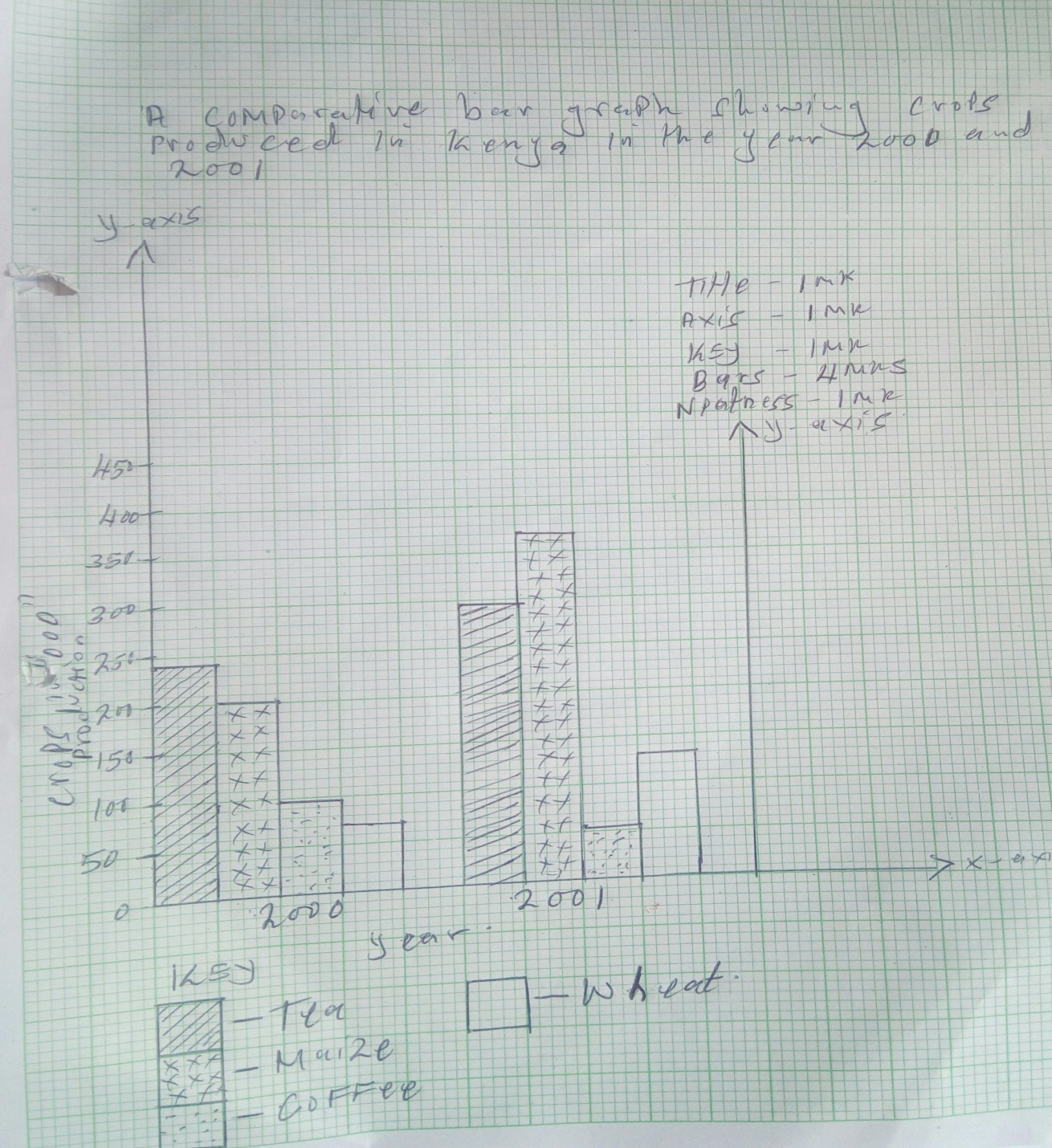 